             ҠАРАР                                                                           РЕШЕНИЕ    О внесении изменений и дополнений в решение Совета сельского поселения Ирсаевский сельсовет муниципального района Мишкинский район Республики Башкортостан от 28 сентября 2015 года №13 «Об утверждении Регламента Совета сельского поселения  Ирсаевский сельсовет муниципального района Мишкинский район Республики Башкортостан»Руководствуясь решением Совета сельского поселения Ирсаевский сельсовет муниципального района Мишкинский район Республики Башкортостан от 11 июля 2016 года №67 «О внесении изменений и дополнений в Устав сельского поселения Ирсаевский сельсовет муниципального района Мишкинский район Республики Башкортостан» и в целях приведения муниципальных правовых актов в соответствие с действующим законодательством, Совет сельского поселения Ирсаевский сельсоветмуниципального района Мишкинский район Республики Башкортостан двадцать седьмого созыва р е ш и л: 1. Внести в решение Совета сельского поселения Ирсаевский сельсовет муниципального района Мишкинский район Республики Башкортостан от 28 сентября 2015 года №13 «Об утверждении Регламента Совета сельского поселения Ирсаевский сельсовет муниципального района Мишкинский район Республики Башкортостан» следующие изменения и дополнения:1.1. В статье 4 абзац 5 слова «на пятнадцатый день» заменить словами «в течение 30 дней»;1.2. Статью 9 дополнить абзацами 4, 5 следующего содержания:«4. В случаях досрочного прекращения полномочий главы Сельского поселения либо временного отсутствия главы Сельского поселения (отпуск, болезнь, командировка и т.д.) его полномочия председателя Совета осуществляются заместителем председателя Совета либо при отсутствии, в том числе временном, заместителя председателя Совета - иным депутатом Совета в соответствии с решением Совета.»;							«5. Совет избирает заместителя председателя Совета из числа депутатов Совета большинством голосов от установленной численности депутатов Совета на срок полномочий Совета.	Полномочия заместителя председателя Совета по предложению главы Сельского поселения или одной трети от установленной численности депутатов Совета могут быть прекращены досрочно. Полномочия заместителя председателя Совета могут быть прекращены досрочно и по его личному заявлению».	Решение Совета о досрочном прекращении полномочий заместителя председателя Совета принимается большинством голосов от установленной численности депутатов Совета».2. Обнародовать настоящее решение на информационном стенде в здании Администрации сельского поселения Ирсаевский сельсовет муниципального района Мишкинский район Республики Башкортостан и разместить на веб-странице официального сайта Администрации муниципального района Мишкинский район Республики Башкортостан mishkan.ru.  Глава сельского поселения Ирсаевский сельсовет муниципального района Мишкинский район Республики Башкортостан 					А.И.Андрияновад.Ирсаево 15 августа 2016 года№ 77           БАШҠОРТОСТАН РЕСПУБЛИКАҺЫМИШКӘ  РАЙОНЫМУНИЦИПАЛЬ РАЙОНЫНЫҢИРСАЙ АУЫЛ СОВЕТЫАУЫЛ БИЛӘМӘҺЕСОВЕТЫИрсай ауылы, Мәктәп урамы, 2Тел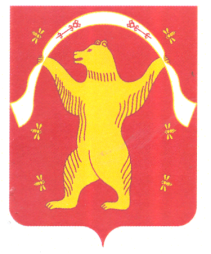 РЕСПУБЛИКА БАШКОРТОСТАНСОВЕТСЕЛЬСКОГО ПОСЕЛЕНИЯИРСАЕВСКИЙ СЕЛЬСОВЕТМУНИЦИПАЛЬНОГО РАЙОНАМИШКИНСКИЙ РАЙОН452344, д. Ирсаево, улица Школьная, 2Тел:2-37-47, 2-37-22